Golden Ratio ActivityDirections: In groups, measure your height and your belly button height in centimeters.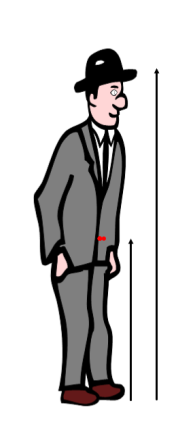 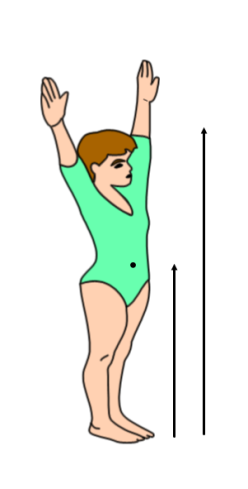 Directions: Divide your height by your belly button height. (Round to the nearest ten-thousandth.)    	   Your Height                   =     Your Belly Button HeightThe Greeks believed in the “Golden Ratio”- that a god or goddess had a ratio of 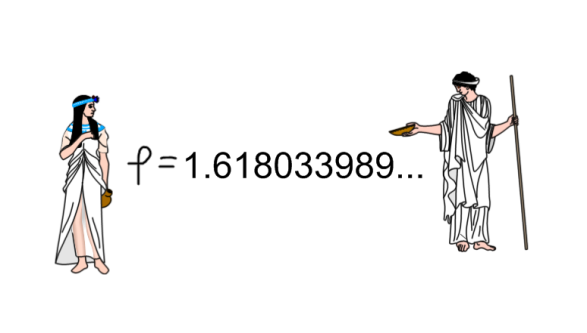 when comparing height to belly button height.Are you considered a Greek god or goddess in mythology?_______________Directions: Now, figure out how tall you would have to be (desired height) in order to be a considered Greek god or goddess in mythology. (Solve for x.)Your Desired Height (x)   =   1.618033989...  Your Belly Button HeightX = _________________Height (cm)Belly Button Height (cm)